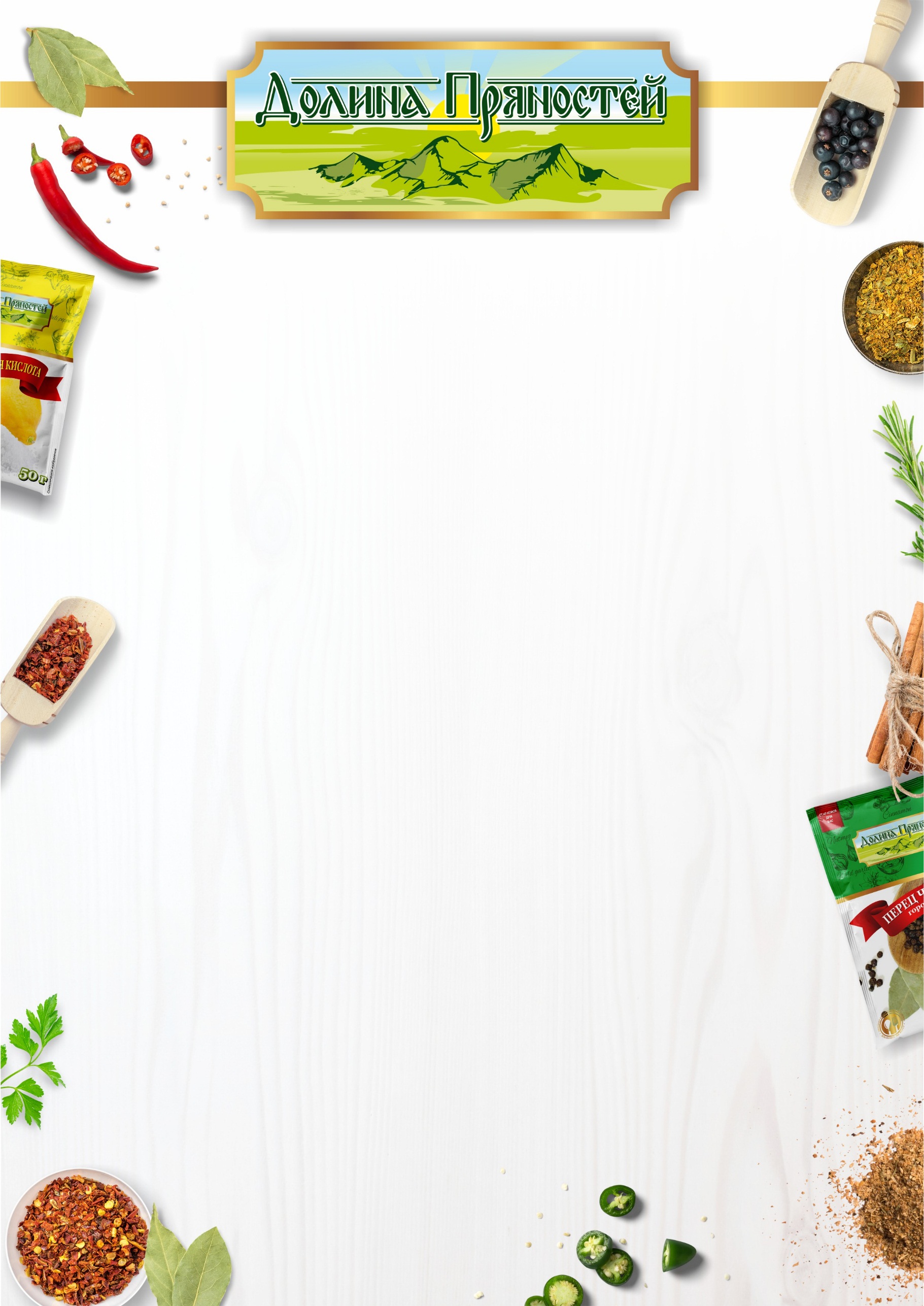 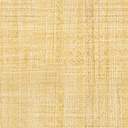 Название продуктаКол-во шт в ящикеЦена в рублях за 1шт.Перец черный молотый 50гр3543,00Перец черный молотый 100гр9075,60Перец черный молотый 250гр40190,00Перец черный горошек 50гр2561,00Перец черный горошек 100гр90114,20Перец черный горошек 250гр40193,50Перец душистый горошек 50гр2084,00Паприка сладкая молотая 50гр2531,00Паприка сладкая молотая 100гр9054,00Паприка сладкая молотая 250гр40123,00Паприка сладкая молотая ЭКО 100гр9041,00Паприка сладкая молотая ЭКО 250гр4090,50Перец чили молотый 50гр3028,00Желатин пищевой (П11) 30гр4053,50Желатин пищевой (П11) 50гр3583,00Лимонная кислота 50гр4521,00Укроп сушеный (зелень) 15гр3011,90Базилик сушеный (реган) 15гр3011,90Петрушка сушеная 15гр3011,90Лавровый лист 7гр2514,90Приправа для плова 30гр4021,20Приправа для шашлыка 30гр4021,20Приправа для рыбы 30гр4021,20Приправа универсальная 30гр4021,20Приправа для курицы 30гр4021,20Гвоздика целая 15гр4049,90Кумин/зира целая 40гр2543,20Чеснок гранулированный 40гр4028,00Приправа карри нежная 30гр4024,80Куркума молотая 30гр4020,00Приправа хмели-сунели 30гр4021,20Пажитник/чаман/шамбола семя молотое 30гр4018,80Имбирь молотый 30гр4019,40Корица молотая 30гр4021,20Паприка копченая 50гр3053,00Смесь перцев молотая 30гр4033,80Сухари панировочные 200гр5019,80С уважением ООО «Бибар»Телефон для связи 8(861)216-84-68Также можете писать/звонить в воцап 8(900)252-19-19Email : BibarSpec@gmail.comС уважением ООО «Бибар»Телефон для связи 8(861)216-84-68Также можете писать/звонить в воцап 8(900)252-19-19Email : BibarSpec@gmail.comС уважением ООО «Бибар»Телефон для связи 8(861)216-84-68Также можете писать/звонить в воцап 8(900)252-19-19Email : BibarSpec@gmail.com